Моя собака Бонита.Я хочу рассказать про собаку Бониту. Она любит есть всё. Она   любит  играть с котом и со мною. Она любит спать с мамой и в своём доме под столом. Она любит гулять. Порода йоркширский терьер.  Моей собаке 5 лет.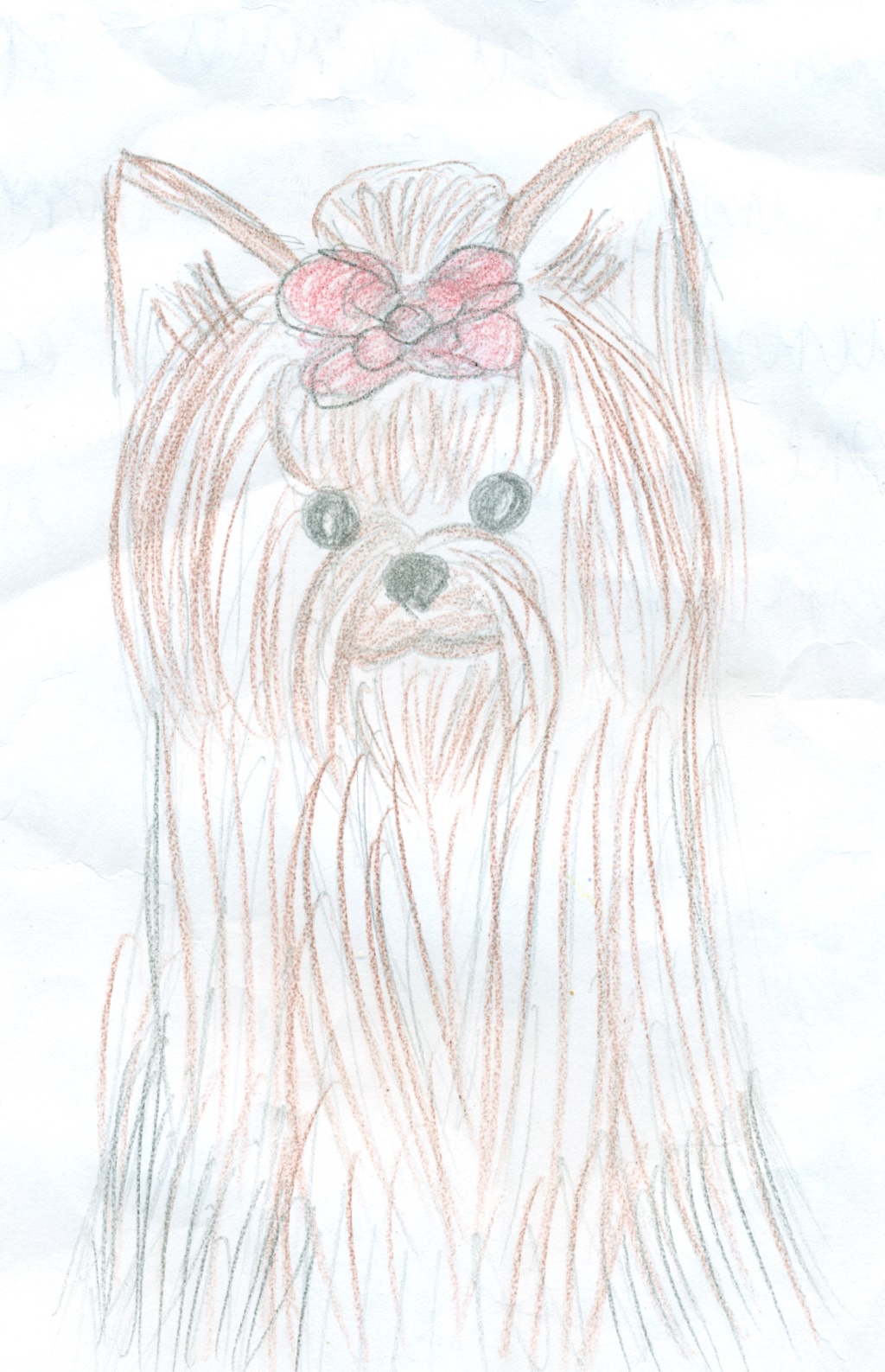 Работу подготовил: ученик 2 «А» класса Власов Савелий.